Proses Urddas yn y Gwaith (Siart Llif)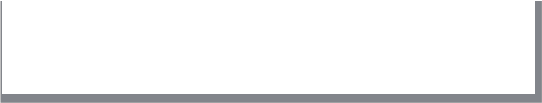 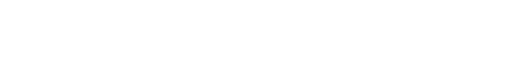 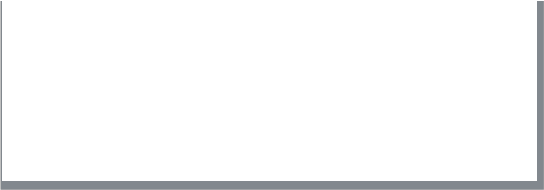 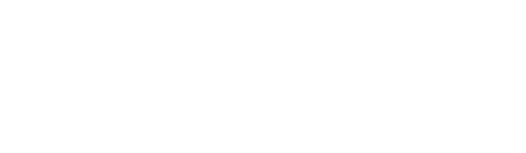 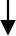 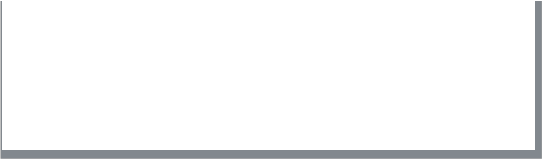 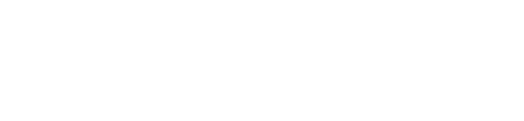 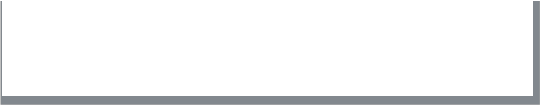 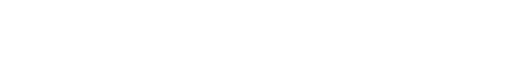 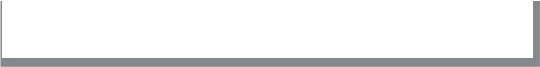 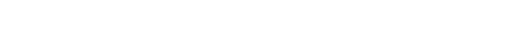 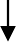 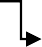 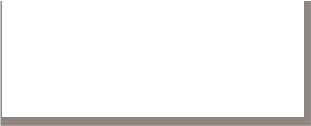 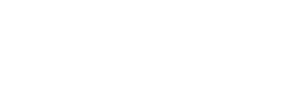 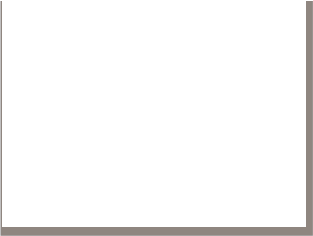 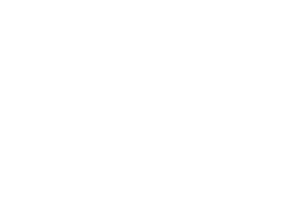 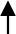 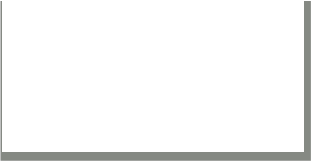 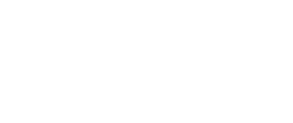 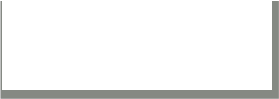 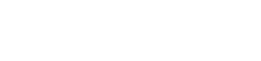 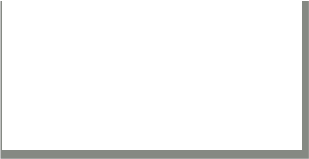 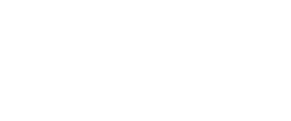 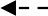 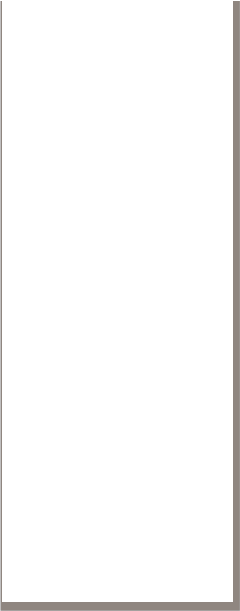 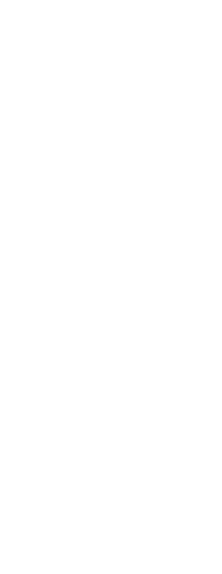 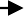 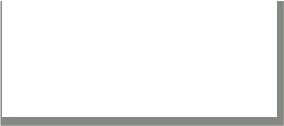 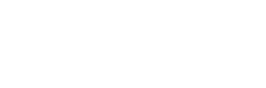 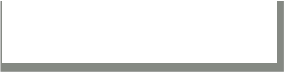 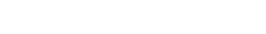 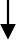 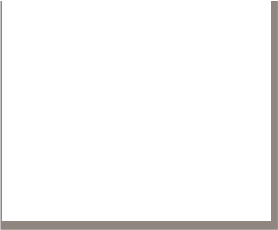 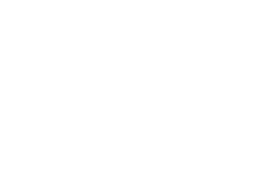 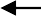 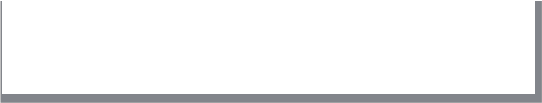 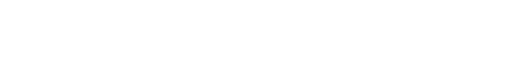 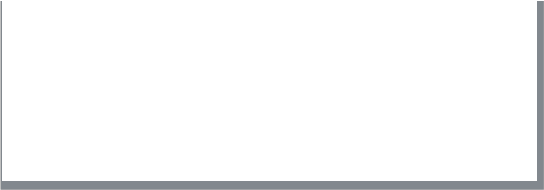 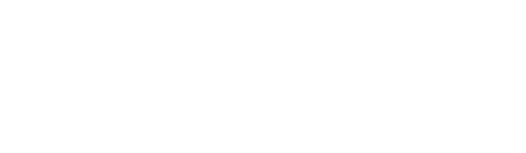 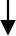 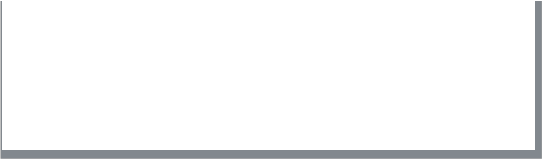 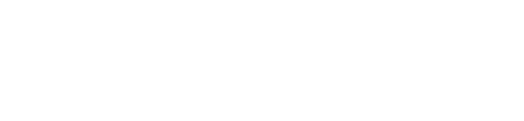 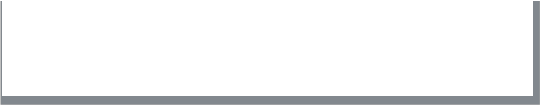 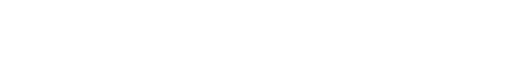 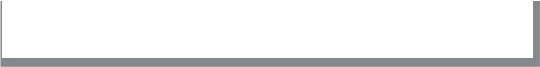 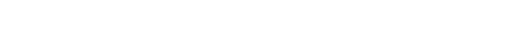 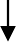 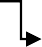 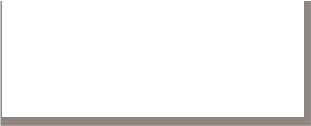 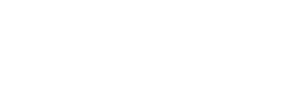 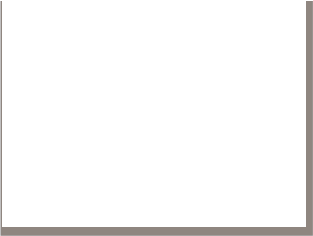 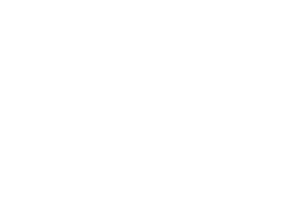 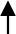 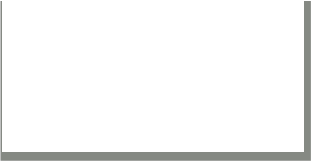 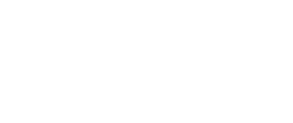 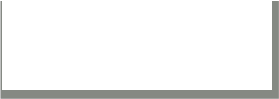 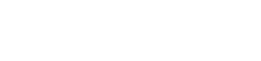 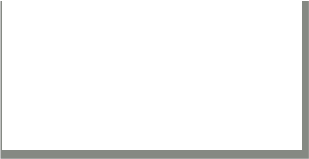 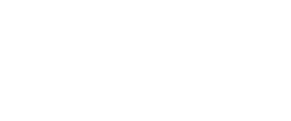 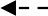 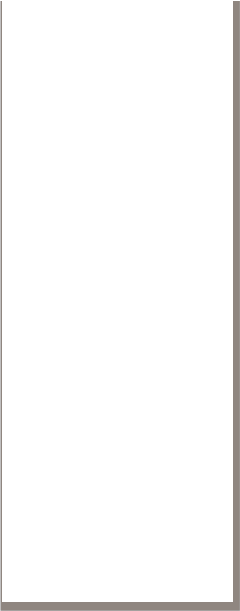 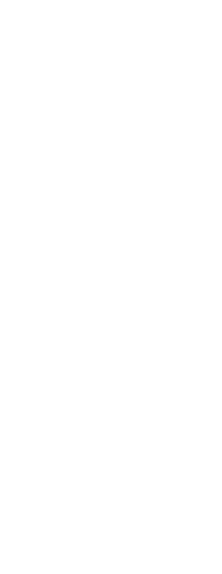 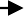 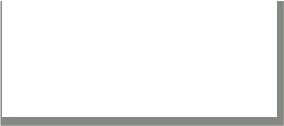 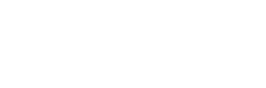 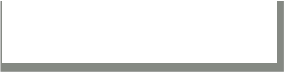 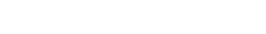 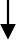 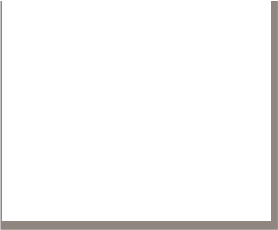 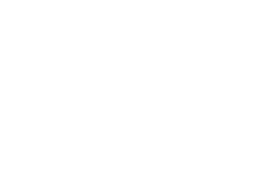 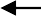 Nodi’r broblem yn un ddifrifolNodir nad yw’r broblem yn ddigon difrifol i ysgogi camau ffurfiol y polisi disgybluProblem heb ei datrys Problem heb ei datrysProblem heb ei datrys